Where to Find Al-AnonWorldwide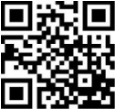 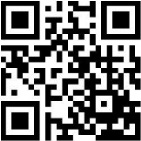 www.al-anon.org (English)www.al-anon.org/inicio (Spanish)www.al-anon.org/electronic-meetingsTexaswww.texas-al-anon.org   First Steps to Recovery 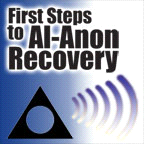 Audio Podcasts are open to the public as a free RSS feed http://al-anon.alateen.org/Podcasts/FirstSteps/Al-Anon Family Group Headquarters, Inc. Social Media SitesGo to www.al-anon.org, then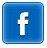 Like us on Facebook // Al-Anon WSO FacebookLos Grupos de Familia Al-Anon OSM // Alateen WSO  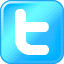 Follow us on TwitterAlanon WSO Subscribe to our YouTube channel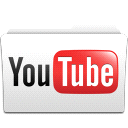 Al-Anon Family Group Headquarters, Inc., YouTube channelwww.youtube.com/user/alanonfamilygrouphqS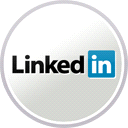 Connect with us on LinkedIn    Al-Anon Family Group 24/7 Toll Free Meeting Line Info 888-4Al-ANON (425-2666)Where to Find Al-AnonWorldwidewww.al-anon.org (English)www.al-anon.org/inicio (Spanish)www.al-anon.org/electronic-meetingsTexaswww.texas-al-anon.org   First Steps to Recovery Audio Podcasts are open to the public as a free RSS feed http://al-anon.alateen.org/Podcasts/FirstSteps/Al-Anon Family Group Headquarters, Inc. Social Media SitesGo to www.al-anon.org, thenLike us on Facebook // Al-Anon WSO FacebookLos Grupos de Familia Al-Anon OSM // Alateen WSO  Follow us on TwitterAlanon WSO Subscribe to our YouTube channelAl-Anon Family Group Headquarters, Inc., YouTube channelwww.youtube.com/user/alanonfamilygrouphqSConnect with us on LinkedIn    Al-Anon Family Group 24/7 Toll Free Meeting Line Info 888-4Al-ANON (425-2666)